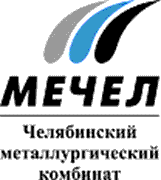 ЧМК ИЗГОТОВИТ РЕЛЬСЫ ДЛЯ ВТОРОГО КОЛЬЦА МОСКОВСКОГО МЕТРО 
Челябинск, Россия – 12 сентября 2017 г. – Челябинский металлургический комбинат (ПАО «ЧМК», входит в Группу «Мечел») стал победителем тендера на поставку рельсов для строительства второго кольца Московского метрополитена. Сумма контракта – около 1,5 миллиардов рублей. ЧМК изготовит рельсы для юго-западного участка Московской кольцевой железной дороги (МКЖД). Для нового контура столичного метро Челябинский металлургический комбинат отгрузит около 35 тыс. тонн рельсовой продукции. Московская кольцевая железная дорога – один из крупнейших инфраструктурных проектов столицы. МКЖД станет второй кольцевой линией метро. Всего на кольце запустят 31 станцию, с каждой из которых можно будет пересесть на наземный городской пассажирский транспорт. Новый контракт предполагает изготовление рельсов для укладки 260 километров пути.Рельсы на ЧМК производят на универсальном рельсобалочном стане, который запустили в работу в 2013 году. Это одно из крупнейших отечественных производств высококачественного фасонного проката. Закалку рельсов осуществляют в растворе полимера по уникальной для России технологии, благодаря чему продукция приобретает высокие эксплуатационные показатели по износостойкости, прочности и пределу выносливости. Серийное производство рельсового проката началось на предприятии в начале 2016 года. Для модернизации транспортной инфраструктуры России ЧМК уже изготовил более полумиллиона тонн рельсов.***Оксана Агаповаруководитель PR-служб по Уральскому региону Группы «Мечел»тел.: (351) 725-40-488-919-12-96-186 e-mail: oksanaagapova@mechel.ru***ПАО «Челябинский металлургический комбинат» – одно из крупнейших отечественных предприятий полного металлургического цикла по выпуску качественных и высококачественных сталей, а также основной производитель нержавеющей стали в России. ЧМК – одно из немногих предприятий страны, которому дано право присваивать продукции собственный индекс «ЧС» («Челябинская Сталь»). Комбинат входит в металлургический дивизион Группы «Мечел»,  находящийся  под управлением ООО «УК Мечел-Сталь».***«Мечел» – глобальная горнодобывающая и металлургическая компания Продукция компании поставляется в Европу, Азию, Северную и Южную Америку, Африку. «Мечел» объединяет производителей угля, железной руды, стали, проката, ферросплавов, тепловой и электрической энергии. Все предприятия работают в единой производственной цепочке: от сырья до продукции с высокой добавленной стоимостью.